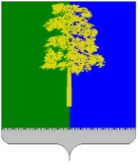 Муниципальное образование Кондинский районХанты-Мансийского автономного округа – ЮгрыАДМИНИСТРАЦИЯ КОНДИНСКОГО РАЙОНАПОСТАНОВЛЕНИЕВ целях приведения нормативных правовых актов в соответствие с действующим законодательством администрация Кондинского района постановляет:1. Признать утратившими силу постановления администрации Кондинского района:от 16 февраля 2012 года № 263 «Об утверждении Регламента межведомственного взаимодействия субъектов системы профилактики, безнадзорности и правонарушений несовершеннолетних и иных органов и организаций в муниципальном образовании Кондинский район при выявлении, учете и организации индивидуальной профилактической работы с несовершеннолетними и семьями, находящимися в социально-опасном положении и иной трудной жизненной ситуации»;от 25 июня 2012 года №1047 «О внесении изменений в отдельные нормативные правовые акты администрации Кондинского района»;от 07 февраля 2013 года № 244 «О внесении дополнений в постановление администрации Кондинского района от 16 февраля 2012 года №263 "Об утверждении Регламента межведомственного взаимодействия субъектов системы профилактики безнадзорности и правонарушений несовершеннолетних и иных органов и организаций в муниципальном образовании Кондинский район при выявлении, учете и организации индивидуальной профилактической работы с несовершеннолетними и семьями, находящимися в социально опасном положении и иной трудной жизненной ситуации»;от 16 февраля 2015 года №189 «О внесении изменений в постановление администрации Кондинского района от 16 февраля 2012 года № 263 «Об утверждении Регламента межведомственного взаимодействия субъектов системы профилактики, безнадзорности и правонарушений несовершеннолетних и иных органов и организаций в муниципальном образовании Кондинский район при выявлении, учете и организации индивидуальной профилактической работы с несовершеннолетними и семьями, находящимися в социально-опасном положении и иной трудной жизненной ситуации»;от 28 апреля 2016 года № 672 «О внесении изменений в постановление администрации Кондинского района от 16 февраля 2012 года № 263 «Об утверждении Регламента межведомственного взаимодействия субъектов системы профилактики, безнадзорности и правонарушений несовершеннолетних и иных органов и организаций в муниципальном образовании Кондинский район при выявлении, учете и организации индивидуальной профилактической работы с несовершеннолетними и семьями, находящимися в социально-опасном положении и иной трудной жизненной ситуации»2. Обнародовать постановление в соответствии с решением Думы Кондинского района от 27 февраля 2017 года № 215 «Об утверждении Порядка опубликования (обнародования) муниципальных правовых актов и другой официальной информации органов местного самоуправления муниципального образования Кондинский район» и разместить на официальном сайте органов местного самоуправления Кондинского района Ханты-Мансийского автономного округа - Югры.3. Постановление вступает в силу после его обнародования.от    октября 2019 года№ ПРОЕКТпгт. МеждуреченскийО признании утратившими силу некоторых постановлений администрации Кондинского районаГлава районаА.В. Дубовик